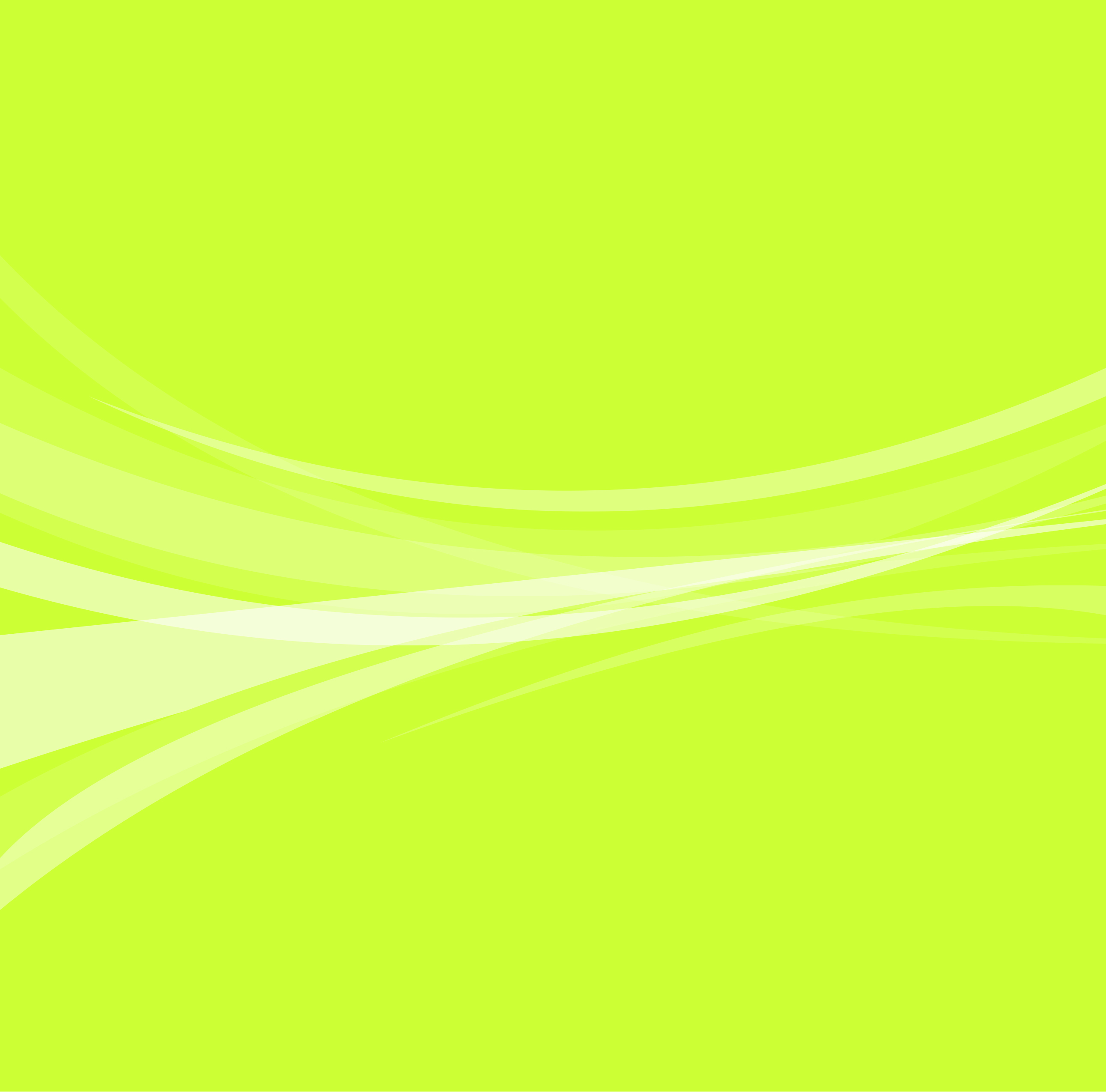 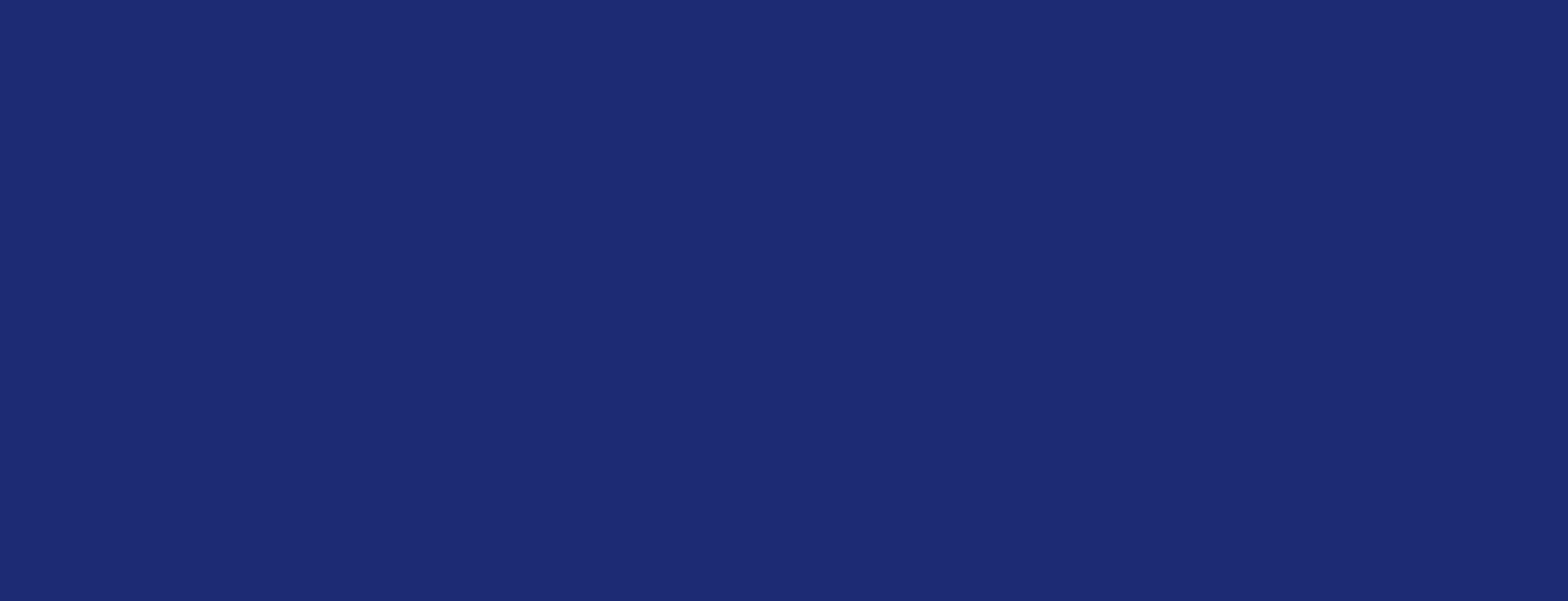 DXXX Årsberetning 2022Danske Multidisciplinære Cancer Grupper (DMCG.dk)Dansk XXXX Cancer Gruppe (DXXX)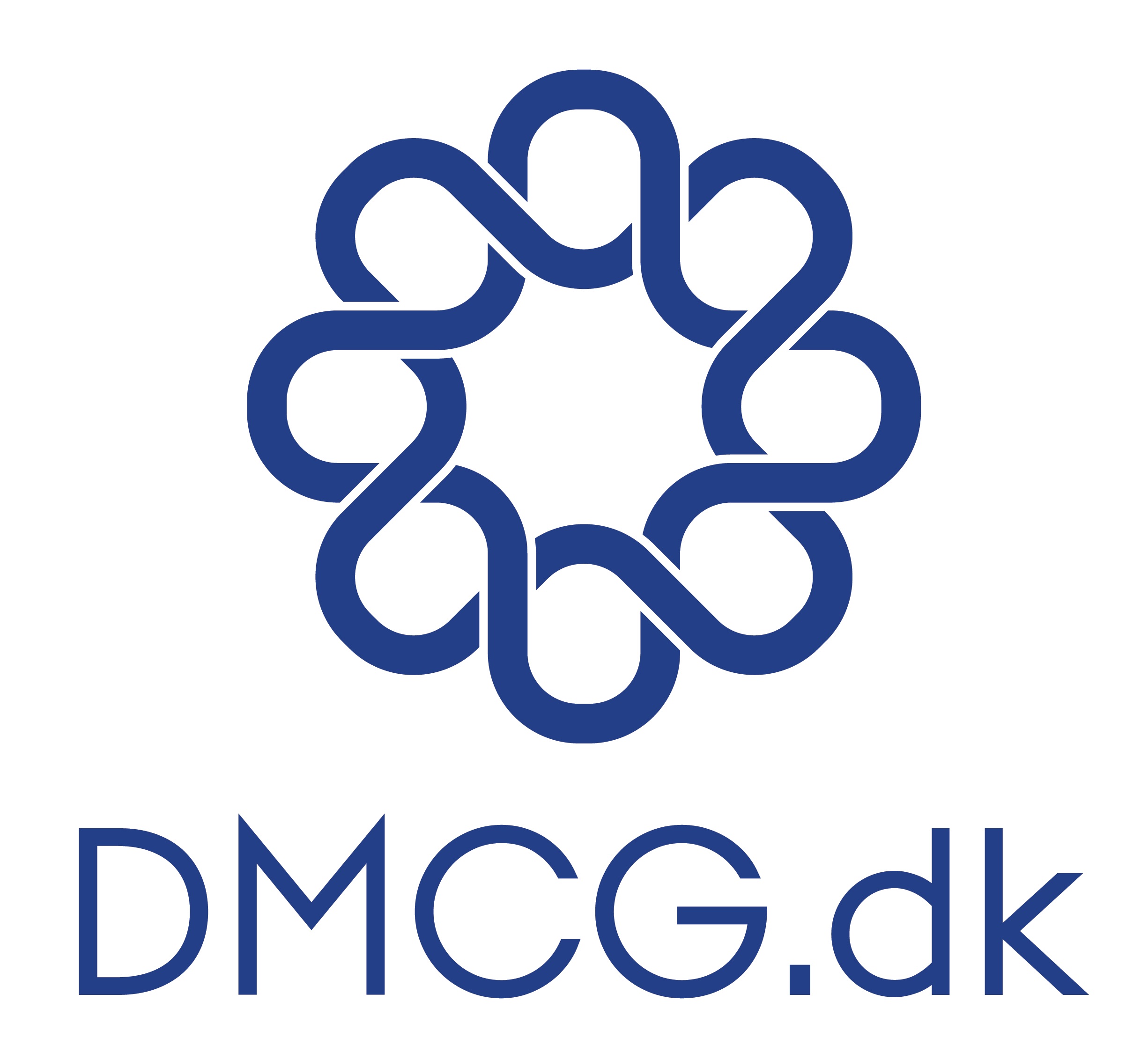 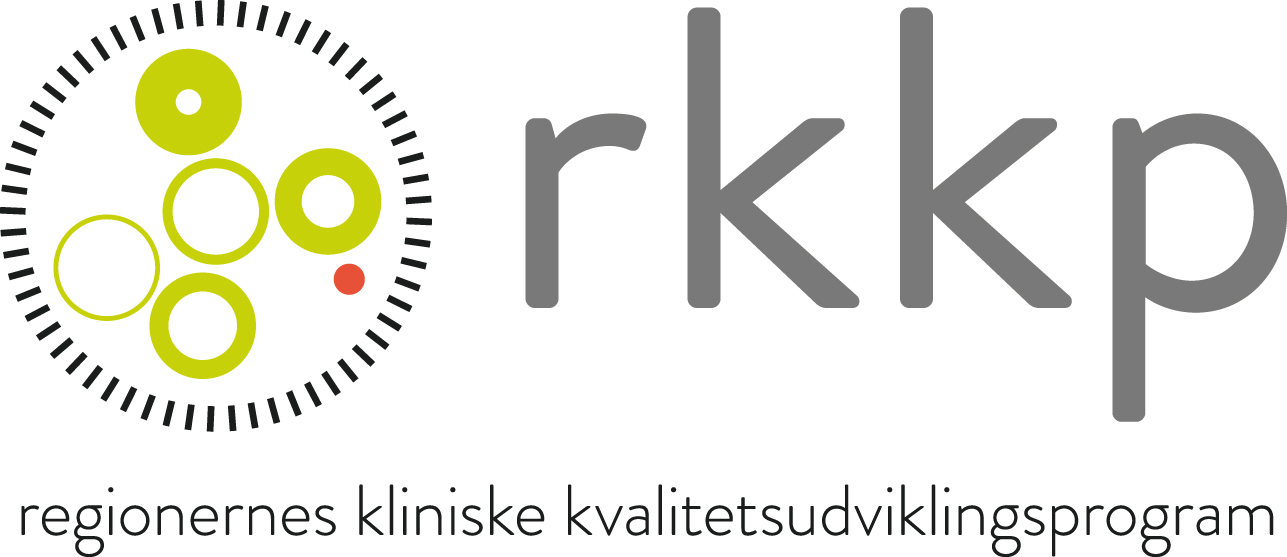 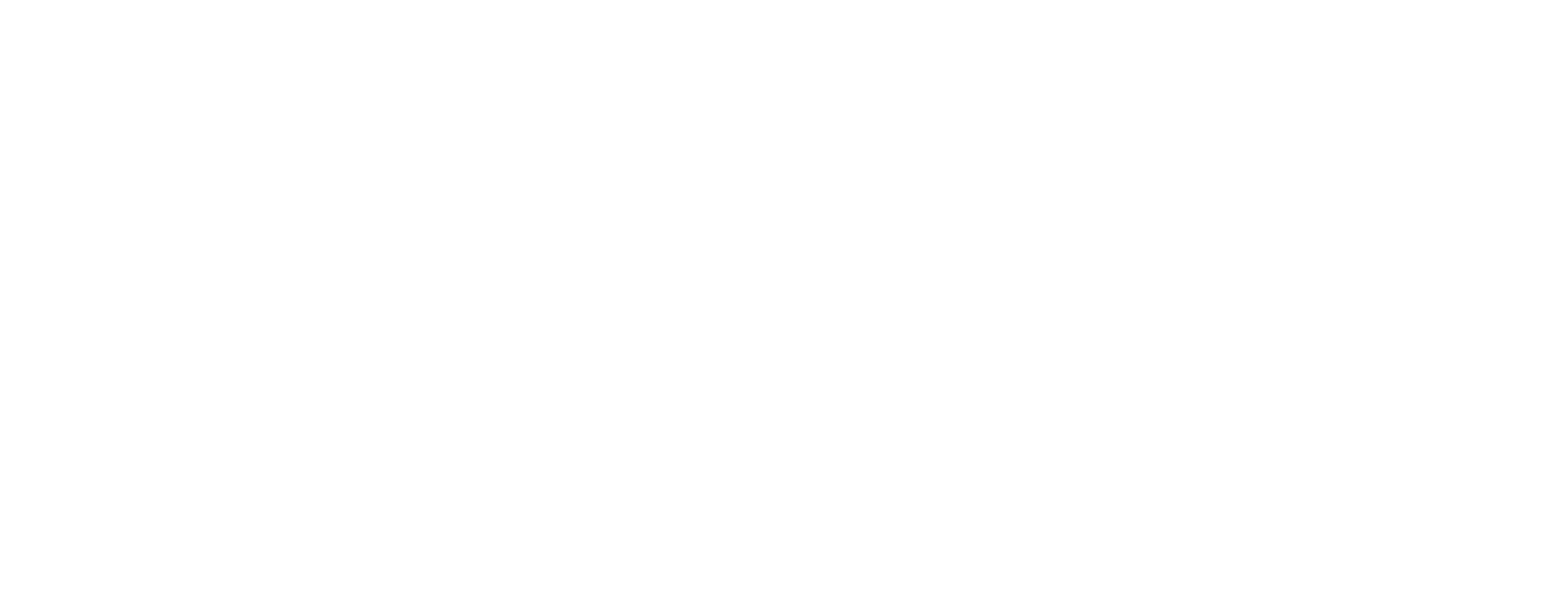 Indholdsfortegnelse
Rapportudarbejdelse og bestyrelse	2DMCG'ens organisation	3Statusbeskrivelse	4Beskrivelse af aktiviteter iht. DMCG.dk's strategi 2020-2022 og handlingsplan 2022	5Forskningsaktiviteter mv. i 2022	8Plan for 2023: planlagte aktiviteter	9Rapportudarbejdelse og bestyrelseÅrsberetningen 2022 for den multidisciplinære cancergruppe er udarbejdet af:
Navn, titel, arbejdssted, tilhørsforhold, email:DMCG'ens formand:

DMCG'ens bestyrelse 2022:*(F.eks. kirurgi/onkologi/patologi/videnskabeligt selskab/ patientforening/region etc.)DMCG'ens organisationHer ønskes et overblik over DMCG'ens undergrupper, udvalg, databasestyregruppe etc. – det angives hvem der er delmængder af hvad.Angives meget gerne grafisk, der er dog fuld metodefrihed.Medlemsnavne kan angives - eksempelvis som note.Nedenstående er et eksempel; hvis anden grafik foretrækkes indsæt gerne eget forslag1Medlemmer af DMCG-bestyrelsen er angivet i forrige afsnit
1Retningslinjeudarbejdelse foretages af den samlede DMCG2Medlemmer af forskningsudvalg: (indsæt navne)
3Medlemmer af databasebestyrelse: (indsæt navne)4Medlemmer af (fx) stråleterapiudvalg: (indsæt navne)5Medlemmer af ….StatusbeskrivelseDMCG.dk og DMCG'erne arbejder aktuelt efter en samlet strategi for 2020-2022 og 
tilhørende handlingsplaner: https://www.dmcg.dk/om-dmcg/strategi-og-handlingsplan/ Anfør her en kort prosabeskrivelse af DMCG'ens aktiviteter i det forgangne år (2022) med udgangspunkt i, hvad der er sket på de strategiske indsatsområder: landsdækkende kliniske retningslinjer, kliniske kvalitetsdatabaser og tilhørende kvalitetsudvikling, forskning samt patientinvolvering og eksternt samarbejde.
Beskrivelsen kan eksempelvis bygges op om besvarelse af flg. spørgsmål:Hvad har vi været optaget af i 2022?Hvad er vores aktuelle hovedproblemstillinger/udfordringer?Hvad er vi lykkedes med i 2022?Beskrivelse af aktiviteter iht. DMCG.dk's strategi 2020-2022 og handlingsplan 2022I skemaet herunder gøres ultrakort status på de målsætninger, der er fastlagt i DMCG.dk's strategi 2020-2022. 
Nummereringen afspejler numrene på de målsætninger, der er angivet i hhv. strategi og handlingsplan. For uddybning af de enkelte målsætninger, se handlingsplanen 2022 her:
https://www.dmcg.dk/siteassets/om-dmcg.dk/strategi-og-handlingsplan-2020-2022/dmcg_handlingsplan_2022_final.pdf
For baggrund vedr. målsætningerne, se strategien 2020-2022 her: 
https://www.dmcg.dk/siteassets/om-dmcg.dk/strategi-og-handlingsplan-2020-2022/dmcg_strategi_2020-2022_final.pdf 
Sæt kryds ved ja eller nej, og tilføj eventuelt kommentar for at uddybe svaret.DMCG'er uden databaseaktivitet bedes naturligvis se bort fra de spørgsmål der vedrører dette.Forskningsaktiviteter mv. i 2022Indsæt antal i tabellen og angiv øvrige oplysninger under de relevante overskrifter.Den aktivitet der ønskes angivet, er kun igangværende aktivitet på baggrund af DMCG'en.Protokoller
(Nye og igangværende protokoller som DMCG'erne tilbyder danske patienter syngliggjort via DCCC https://www.dccc.dk/kliniske-protokoller/ )


Projekter baseret på DMCG'en

Præsentationer, herunder posters


Peer reviewed artikler med kobling til DMCG'en



Andet
Plan for 2023: planlagte aktiviteterAnfør her en kort prosabeskrivelse af DMCG'ens planlagte aktiviteter i det kommende år med udgangspunkt i, hvad der er sket på de strategiske indsatsområder som planlægges indgår i 2023-25 strategien:.Handlingsplanen er tilgængelig her: https://www.dmcg.dk/om-dmcg/strategi-og-handlingsplan/ Evidensbaseret beslutningsstøtte og national konsensusDatastøttet kvalitetsudviklingNy viden gennem forskning		PatientperspektivEvidensbaseret ensartet udredning og behandlingSamarbejde på tværs af discipliner, fag og sektorerAndet:Eksempelvis møder eller arrangementer.NavnTitelArbejdsstedFagligt tilhørsforhold*  MålMålsætningJaNej1.1.aFindes jeres DMCG-retningslinjer i fælles DMCG-skabelon for alle relevante 
sygdomsområder?Hvis nej, hvor mange mangler:1.1.bEr der i jeres retningslinjer anbefalinger for både udredning, behandling, 
opfølgning, palliation og rehabilitering (hele forløbet)?Kommentar:1.2Er alle DMCG'ens retningslinjer opdaterede sv.t. de revisionsdatoer, der er angivet på forsiden af retningslinjerne?
Kommentar:2.Har I retningslinjer med links til beslutningsstøtteværktøjer?
Hvis ja, hvor mange retningslinjer: 3.Opgørelse via sekretariatet4.1Opgørelse via sekretariatet 4.2Dagsordensætter I nye og/eller opdaterede retningslinjer ved jeres styregruppemøder mhp. drøftelse af de monitoreringsforslag, der er anført i retningslinjerne?
Kommentar:5.1Vurderer I, at der løbende sikres registrering af data til jeres database overalt i 
klinikken, så tidstro kvalitetsmonitorering ikke forsinkes fra klinisk side?
Kommentar:5.2Har I en LPR3-kodevejledning sv.t. eget sygdomsområdeKommentar:6.1Bliver jeres indikatorsæt vurderet årligt mhp. eventuel opdatering?
Kommentar:6.2Afspejler jeres datasæt hele patientforløbet (udredning, behandling, opfølgning, palliation og rehabilitering) og udvalgte anbefalinger fra DMCG
retningslinjerne?
Kommentar:MålMålsætningJaNej6.3Rummer jeres datasæt tværgående indikatorer, der kan bidrage til en generel 
vurdering af 'kvaliteten af kræftbehandlingen i Danmark' på tværs af sygdoms-
områder?
Kommentar:6.4Er det jeres vurdering, at alle beslutninger om store terapeutiske interventioner tages på MDT-konference jf. DMCG vejledningen herfor?
Kommentar:6.5Har jeres database variable eller indikatorer vedr. ét eller flere af følgende områder: 6.5TNM6.5MDT-konference6.5Den palliative indsats6.5Onkologisk behandling6.5Patientdeltagelse i kliniske forsøg6.5Komplikationer6.5Kommentar:7.1Opgørelse via DMCG.dk's formand7.2Er det jeres vurdering, at alle medlemmer af databasens styregruppe er bekendte med adgangen til den løbende afrapportering fra databaserne i de regionale 
systemer?
Kommentar:7.3Opgørelse via DMCG.dk's formand8Har I en kort sammenfatning (one-pager) i årsrapporten, der angiver de vigtigste succeser og udfordringer i det forgange år?
Kommentar:9.1Auditerer I jeres resultater i den kliniske database mindst én gang årligt i databasestyregruppen?
Kommentar:9.2Er der gennemført landsdækkende audits på jeres sygdomsområder?
Kommentar:9.3Er der i databasestyregruppen i det forgangne år  iværksat relevante forbedringsinitiativer baseret på nationalt samarbejde, inkl. forbedringsfællesskaber?
Hvis ja, hvilke?10Er det almindelig praksis i DMCG'en at synliggøre nye og igangværende protokoller via kontakt til protokoller@cancer.dk  mhp. oversigt på DCCC's hjemmeside https://www.dccc.dk/kliniske-protokoller/?
Kommentar:11Gør jeres DMCG en aktiv indsats for, at der er protokoller til alle patienter?
Kommentar:12.1Opgørelse via DMCG.dk's formand12.2Har I i det forgangne år arbejdet for, at der skaffes evidens fra fase IV undersøgelser af dansk kræftbehandling?
Kommentar:13Er der patient- eller pårørendedeltagelse i jeres databasestyregruppe?
Kommentar:14Er der oprettet telefonisk speciallægerådgivning primært målrettet almen praksis ("onkofon-løsninger") der dækker hele landet for jeres kræftområde?
Kommentar:15Opgørelse via DMCG.dk's formand16.1Opgørelse via sekretariatet16.2Opgørelse via sekretariatetIgangværende aktiviteter i 2022AntalProtokollerProjekter baseret på DMCG'enPræsentationer, herunder postersPeer reviewed artikler med kobling til DMCG'en